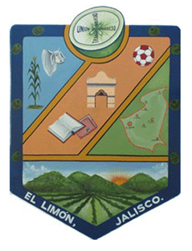                                             H. AYUNTAMIENTO EL LIMON JALISCO 	                              PATRIMONIO MIUNICIAPL  2018-2020                           PARQUES Y JARDINES	  Alumbrado publico	   EXTR                                                                                                                                        AGUA POTABLEPARQUES Y JARDINES         DESCRIPCION Y CARACTERISTICA DEL BIEN UBICACIÓN    VALORESTADO FISICO PARQUES Y JARDINES1 sopladora marca truper modelo sopla-26San miguel$800.00(r)PARQUES Y JARDINES 1 sopladora marca truper modelo sopla-26El palmar $800.00(r)PARQUES Y JARDINES 1 azadón truper t/lane no.2(r)PARQUES Y JARDINES Sopladora marca HYUNDAI modelo HYS5200El Limón $6,885.6(r)PARQUES Y JARDINES Pala cuadrada P/NIÑOS mango de 36”El Limón $55.17(r)PARQUES Y JARDINES Cuchillo curvo tranchete truper El Limón $31.03(r)PARQUES Y JARDINES Pala redonda truper C/LARGO  El limón $162.06(r)PARQUES Y JARDINES2 cortador de ramas altas truper 14”El Limón $525,86(r)PARQUES Y JARDINES 2 escobas araña metálicas reforzadas 24 dientes El limón$324.14(r)PARQUES Y JARDINESTijera forjada P/PODAR truper ¾ El limón $100.00(r)PARQUES Y JARDIENS 4 tijeras P/PODAR 2 manos hojas dentadas truperEl Limón $1,010.32(r)PARQUES Y JARDINESSopladora Stihl BR 600El Limón$13.236(b)PARQUES Y JARDINES Sopladora Stihl BR 600La ciénega $13.236(b)PARQUES Y JARDINES Desbrozadora marca hondaEl Limón $8,680.00(b)PARQUES Y JARDINES Desbrozadoras marca HYUNDAI Modelo HYH 2600El Limón $5,159(b)PARQUES Y JARDINES Desbrozadoras marca HYUNDAI Modelo HYH 2600El limón $5,159(b)PARQUES Y JARDINES 2 rastrillos mango fibra de vidrio truper El limón (r)PARQUES Y JARDINES 1 trasplantador p/jardín mango madera truperEl limón (r)PARQUES Y JARDINES Escoba de metal 22 dientesEl limón (r)PARQUES Y JARDINES Tijeras para podarEl LimónPANTION MUNICIPAL Pala El limón (r)PANTION MUNICIAPLRastrillo El limón (r)PANTION MUNICIPAL Bote de basura El limón (r)PANTION MJNICIPAL Recogedor El limón (r)PANTION MUNICIAPL Boba de rociar El limón (r)PANTION MUNICIPALTijeras de podar El limón (r)PANTION MUNICIPAL Tijeras ¾ de perico El limón (r)ALAMEDA MUNICIPAL 30 metros de manguera ¾ El limón (r)ALAMEDA MUNICIPAL 100 metros de manguera 3/8El limón (r)ALAMEDA MUNICIPAL 2 botes para basura El limón (r)ALAMEDA MUNICIPAL 2 tijeras de poda retoñoEl limón (r)ALAMEDA MUNICIPAL 1 serrucho El limón (r)ALAMEDA MUNICIPAL 1 tijeras de manoEl limón (r)ALAMEDA MUNICIPAL 1 gancho de poda extensión El limón (r)ALAMEDA MUNICIPAL 1 casanga El limón (r)ALAMEDA MUNICIPAL 1 hacha El limón (r)ALAMEDA MUNICIPAL 1 pala El limón (r)ALAMEDA MUNICIPAL 2 rastrillos El limón (r)ALAMEDA MUNICIPAL 5 aspersores de riego El limón (r)ALAMEDA MUNICIPAL 1 sopladora El limón (r)ALAMEDA MUNICIPAL 1 recogedor El limón (r)ALAMEDA MUNICIPAL 1 maquina podadora de pasto marca honda El limón $ 1000(r)ALAMEDA MUNICIPAL 1 desbrozadora marca Hyundai modelo HYH 2600El limón $5,159(r)POLIDEPORTIVO 1 bote de basura El limón (r)POLIDEPORTIVO 1 rastrillo El limón (r)POLIDEPORTIVO1 talache El limón (r)POLIDEPORTIVO1Pala El limón (r)POLIDEPORTIVO1 recogedor El limón (r)JARDINES CENTRALES Sopladora marca HYUNDAI modelo HYS5200El limón $6,885.6(r)JARDINES CENTRALES 1 desbrozadora stihllEl limón (r)JARDINES CENTRALES 1 motosierra stihll El limón (r)JARDINES CENTRALES 1 tijeras de punta El limón (r)JARDINES CENTRALES 1 tijeras de ramas gruesas El limón (r)JARDINES CENTRALES 1 escalera tijera cuprom 4 escalones 1.22mtsEl limón (r)JARDINES CENTRALES 2 rastrillos El limón (r)JARDINES CENTRALES 1 bote de basura El limón (r)JARDINES CENTRALES 1 recogedor El limón (r)JARDINES CENTRALES 1 gancho para podar El limón (r)JARDINES CENTRALES 1 pesera El limón (r)Alumbrado publico1 marro octagonal 3lb fibra de vidrioEl limón (r)Alumbrado publico1 cincel truper 3/4El limón (r)Agua potable 1 matraca doble 3/8El limón (r)Agua potable1marro octagonal 14 lbs aluminio El limón (r)Agua potable 1 pinza llave stilson de aluminio 14”El limón (r)Agua potable1 llave para tubo stilson 18”El limón (r)Agua potable1 lima triangulo pesado truper 7”El limón (r)Agua potable1 soplete lápiz con tanque El limón (r)Agua potable1 marro octagonal truper 2 lbsEl limón (r)Agua potable1 cuña punta cincel 7/8 x 14”El limón (r)Agua potable1 cortador de tubo de plástico truper 1-5/8”El limón (r)Agua potable1 tijera inoxidable multiusos 8” truperEl limón (r)Agua potable 1 cava hoyos mango/madera cuadro 48” truperEl limón (r)Agua potable 1 casanga grand truper 22”El limón (r)Agua potable 1 rastrillo mango fibra de vidrio truper  El limón (r)Agua potable 1 barra de punta truper 1.00mtEl limón (r)